SOLICITUD DE AMPLIACIÓN DE PLAZOSBellavista, …. de …………. de 2021Señor (Mg.), (Mtro.), (Dr.) ……………………………………………………………………………Presidente de Jurado Evaluador Facultad de Ingeniería Ambiental y de Recursos NaturalesPresente. -Yo, ……………………………………………, bachiller de la Facultad de Ingeniería Ambiental y de Recursos Naturales, identificado con DNI. N°………………, código N°………………, e-mail ……………………………………… y teléfono N°…………; me presento y solicito señor presidente, de acuerdo al Art. 75°- literal c) del Reglamento de Grados y Títulos, la Ampliación de plazo (de hasta 30 días calendarios adicionales), para presentar la subsanación de las observaciones a mi Proyecto de tesis “………………………………………………………………………………………………”, levantadas por el Jurado Evaluador.Agradecidos por su atención, nos suscribimos de usted a la espera de su pronta respuesta.Atentamente,________________________	     ________________________        (Nombres y Apellidos)	          (Nombres y Apellidos)ADJUNTO:1. ……………………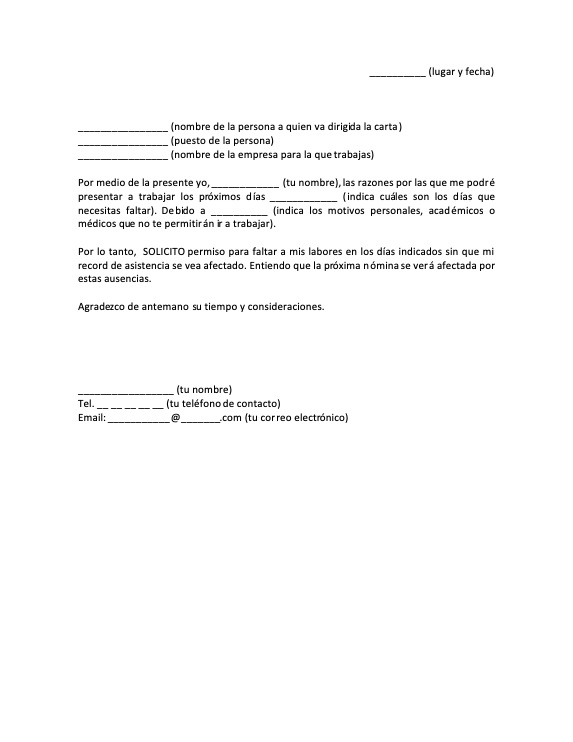 